１　わりきれる計算とわりきれない計算に分けて、その記号を書きましょう。（各１点）ア　　２５÷４　　　　　　　　イ　　４５÷７ウ　　８１÷９　　　　　　　　エ　　３６÷６わりきれる計算　　　　　　 わりきれない計算２　次の計算をしましょう。また、答えのたしかめもしましょう。（各１点）（１）６１÷８ =      たしかめの式　　　　　　　　　　　　　　　  = ６１（２）５０÷６ =たしかめの式　　　　　　　　　　　　　　　  = ５０（３）２２÷３ =たしかめの式　　　　　　　　　　　　　　　  = ２２３　子ども３４人でミニバスケットボールをします。５人ずつのチームに分けると、何チームできて、何人あまりますか。（各１点）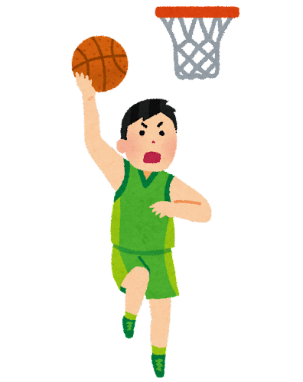 式答え小学校３年生＊単元確認テスト＊２学期①小学校３年生＊単元確認テスト＊２学期①小学校３年生＊単元確認テスト＊２学期①あまりのあるわり算あまりのあるわり算　　組　　　番名　前　　　/10